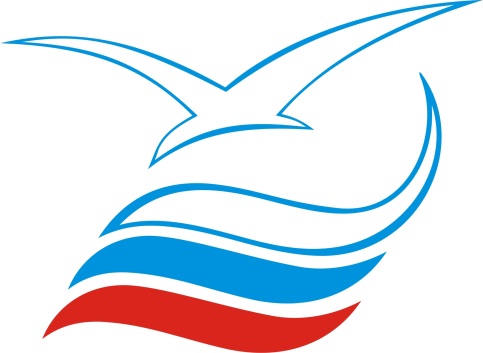 ИНФОРМАЦИОННЫЙ БЮЛЛЕТЕНЬ № 52 июля 2016 годаВ г. Смоленске продолжаются соревнования по легкой атлетике. В финальных соревнованиях Универсиады приняли участие спортсмены из 95 ВУЗов: всего 1459 человек, в том числе 1248 спортсменов (763 мужчины и 485 женщин), 211 тренеров из 51 субъекта Российской Федерации.Приводим результаты командного первенства, сведения о количестве участников, победителях и призерах Универсиады.Командное первенство(подсчитаны результаты по 9 видам спорта из 14 «зачетных»)Количество участниковКоличество комплектов медалей и призовых мест, полученных сборными командами ВУЗов Победители и призеры по видам спортаЛегкая атлетикаСпортивная ходьба 10 000 м, женщиныБарьерный бег 400 м, мужчины Барьерный бег 400 м, женщиныБег c препятствиями 3000м, мужчиныБег с препятствиями 3000 м, женщиныМетание копья, женщиныЭстафетный бег 4х100 м, мужчиныЭстафетный бег 4х100 м, женщиныТройной прыжок, мужчины7-борье, женщиныКоординаты главного секретариата Универсиады в г. МосквеТелефон 8-499-941-13-25Электронная почта на весь период: spartakiada@inbox.ruСледующий бюллетень выйдет  5 июля 2016 годаГЛАВНЫЙ СЕКРЕТАРИАТ УНИВЕРСИАДЫМестоВУЗСубъект Российской ФедерацииКол-во видов спорта ВУЗаСумма очковЛегкая атлетикаЛегкая атлетикаЛегкая атлетикаЛегкая атлетикаМестоВУЗСубъект Российской ФедерацииКол-во видов спорта ВУЗаСумма очковкол-во ВУЗовСуммаМестоочки ком. зачета1Национальный государственный университет физической культуры, спорта и здоровья им. П.Ф. ЛесгафтаСанкт-Петербург912216432162Кубанский государственный университет физической культуры, спорта и туризмаКраснодарский край68914854143Российский государственный университет физической культуры, спорта, молодежи и туризмаМосква68215783154Дальневосточный федеральный университетПриморский край86513666125Сибирский государственный университет физической культуры и спортаОмская область66012101266Поволжская государственная академия физической культуры, спорта и туризмаРеспублика Татарстан44012061357Смоленская государственная академия физической культуры, спорта и туризмаСмоленская область3361274998Пензенский государственный университетПензенская область33516681179Белгородский государственный технологический университет имени В.Г. ШуховаБелгородская область43410Белгородский государственный национальный исследовательский университетБелгородская область5331634111Самарский государственный экономический университетСамарская область22612Уральский государственный университет физической культурыЧелябинская область224135071113Московская государственная академия физической культурыМосковская область223133481014Ставропольский государственный аграрный университетСтавропольский край22115Кубанский государственный аграрный университетКраснодарский край32116Ленинградский государственный университет им. А.С. ПушкинаЛенинградская область42111231117Удмуртский государственный университетУдмуртская Республика219116415318Алтайский государственный педагогический университетАлтайский край21919Сибирский федеральный университетКрасноярский край318110917120Армавирская государственная педагогическая академияКраснодарский край11720Национальный исследовательский технологический университет (МИСиС)Москва11720Набережночелнинский институт социально-педагогических технологий и ресурсовРеспублика Татарстан11720Северо-Кавказский федеральный университетСтавропольский край11724Тамбовский государственный университетТамбовская область21725Московский автомобильно-дорожный государственный технический университетМосква11625Уральский государственный экономический университетСвердловская область11627Сибирский государственный технологический университетКрасноярский край11527Саратовский государственный аграрный университет имени Н.И. ВавиловаСаратовская область11529Донской государственный технический университетРостовская область315113516230Воронежский государственный институт физической культурыВоронежская область11430Оренбургский государственный педагогический университетОренбургская область11430Саратовский государственный университет им. Н.Г. ЧернышевскогоСаратовская область11433Самарский государственный технический университетСамарская область214126610834Ярославский государственный университетЯрославская область11335Волгоградская государственная академия физической культурыВолгоградская область113144151336Воронежский государственный университетВоронежская область21315324137Южно-Уральский государственный университетЧелябинская область31338Московский государственный строительный университетМосква11238Южный федеральный университетРостовская область11238Санкт-Петербургский государственный лесотехнический университет им. С.М. КироваСанкт-Петербург11241Уральский государственный горный университетСвердловская область21242Новосибирский государственный аграрный университетНовосибирская область11142Новосибирский государственный технический университетНовосибирская область11142Башкирский государственный аграрный университетРеспублика Башкортостан11142Петрозаводский государственный университетРеспублика Карелия11142Санкт-Петербургский государственный университет промышленных технологий и дизайнаСанкт-Петербург11147Мордовский государственный университет им. Н.П. ОгареваРеспублика Мордовия211123711748Владимирский юридический институт ФСИН РФВладимирская область1848Таврический национальный университет имени В.И. ВернадскогоРеспублика Крым1848Челябинский государственный педагогический университетЧелябинская область1851Московский городской педагогический университетМосква1751Дагестанский государственный педагогический университетРеспублика Дагестан1751Северо-Осетинский государственный университет имени К.Л. ХетагуроваРеспублика Северная Осетия-Алания1751Казанский (Приволжский) федеральный университетРеспублика Татарстан1755Воронежский государственный архитектурно-строительный университетВоронежская область2756Национальный исследовательский университет Московский институт электронной техникиМосква1657Вологодский государственный университетВологодская область1557Самарский государственный университет путей сообщенияСамарская область1559Нижегородский государственный технический университет им. Р.Е. АлексееваНижегородская область1459Новосибирский государственный технологический университет Новосибирская область1459Самарский государственный социально-педагогический университетСамарская область1459Тверской государственный университетТверская область14118714463Дальневосточный юридический институт МВД Хабаровский край2464Государственный институт экономики, финансов, права и технологийЛенинградская область1365Дагестанский государственный университетРеспублика Дагестан2311330166Самарский государственный университетСамарская область1266Магнитогорский государственный технический университет им. Г.И. НосоваЧелябинская область1268Забайкальский государственный университетЗабайкальский край2211929169Елецкий государственный университет им. И.А. БунинаЛипецкая область1169Ульяновский государственный педагогический университет им. И.Н. УльяноваУльяновская область11110018171Нижегородский государственный университет им.Н.И. ЛобачевскогоНижегородская область1118819172Владимирский государственный университет им. А.Г. и Н.Г. СтолетовыхВладимирская область1117620172Вятский государственный университетКировская область1172Новосибирский государственный педагогический университетНовосибирская область1172Сибирский институт управления- филиал РАНХиГС НСО Новосибирская область1172Северский технологический институт "Национальный исследовательский университет "МИФИ" Томская область1172Тихоокеанский государственный университетХабаровский край1178Новгородский государственный университет им. Ярослава МудрогоНовгородская область1117321179Ивановский государственный университетИвановская область1117122180Ивановский государственный энергетический университетИвановская область1117023181Белгородский юридический институт МВД России имени И.Д. ПутилинаБелгородская область1181Воронежский государственный педагогический университет Воронежская область1181Воронежский государственный технический университетВоронежская область1181Юго-западный государственный университет Курская область1181Сибирский государственный университет водного транспортаНовосибирская область1181Калмыцкий государственный университет им. Б.Б. ГородовиковаРеспублика Калмыкия1181Хакасский государственный университет им. Н.Ф. КатановаРеспублика Хакасия1115325181Ростовский государственный экономический университетРостовская область1181Санкт-Петербургский университет Министерства внутренних дел Российской ФедерацииСанкт-Петербург1181Санкт-Петербургский политехнический университет Петра ВеликогоСанкт-Петербург1181Сахалинский государственный университет Сахалинская область1192Пермский национальный исследовательский политехнический университетПермский край1114026193Костромской государственный технологический университет  Костромская область1112928194Рязанский государственный университет им. С.А. ЕсенинаРязанская область1111032195Калужский государственный университет им. К.Э. ЦиолковскогоКалужская область1118331№№   п/пСубъект Российской ФедерацииИтогоИтогоИтогоИтогоИтогоИтого№№   п/пСубъект Российской ФедерацииКол-во СРФМужчиныЖенщиныВсегоТренерыИтогоИТОГО:51763485124821114591Алтайский край1617182Белгородская область141105115663Владимирская область1122144184Волгоградская область1119202225Вологодская область1088196Воронежская область11817356417Забайкальский край1606288Ивановская область1510152179Калужская область11011210Кировская область11011211Костромская область12020212Краснодарский край160401001511513Красноярский край11742152614Курская область11011215Ленинградская область113122532816Липецкая область12021317Москва172541261814418Московская область12293143519Нижегородская область11431732020Новгородская область14371821Новосибирская область12022222422Омская область1342458106823Оренбургская область15051624Пензенская область12193053525Пермский край12022426Приморский край150338399227Республика Башкортостан 14041528Республика Дагестан11151631929Республика Калмыкия12021330Республика Карелия 10441531Республика Крым 12131432Республика Мордовия  11181932233Республика Татарстан  129174695534Республика Хакасия 10222435Ростовская область14285065636РСО-Алания10110137Рязанская область10111238Самарская область1262046105639Санкт-Петербург166411071612340Саратовская область11392242641Сахалинская область11011242Свердловская область112122432743Смоленская область130164685444Ставропольский край18192733045Тамбовская область14141842246Томская область14101421647Удмуртская Республика110192933248Ульяновская область1971611749Хабаровский край180821050Челябинская область1341145105551Ярославская область170718ВУЗСубъект Российской ФедерацииВСЕГОВСЕГОВСЕГОВСЕГОВСЕГОВСЕГОЛегкая атлетикаЛегкая атлетикаЛегкая атлетикаЛегкая атлетикаЛегкая атлетикаЛегкая атлетикаВУЗСубъект Российской ФедерацииЗолотоСереброБронза4-е место5-е место6-е местоЗолотоСереброБронза4-е место5-е место6-е место1Национальный государственный университет физической культуры, спорта и здоровья им. П.Ф. ЛесгафтаСанкт-Петербург1010127554666232Кубанский государственный университет физической культуры, спорта и туризмаКраснодарский край88831013633613Российский государственный университет физической культуры, спорта, молодежи и туризмаМосква8762448331134Пензенский государственный университетПензенская область7781537641335Смоленская государственная академия физической культуры, спорта и туризмаСмоленская область614143311226Национальный исследовательский технологический университет "МИСиС"Москва5120007Поволжская государственная академия физической культуры, спорта и туризмаРеспублика Татарстан403321233118Сибирский федеральный университетКрасноярский край3400201219Сибирский государственный университет физической культуры и спортаОмская область314224111310Ивановский государственный университетИвановская область310110311111Дальневосточный федеральный университетПриморский край3053843432212Армавирский государственныйпедагогический университетКраснодарский край22100113Белгородский государственный национальный исследовательский университетБелгородская область20104014Волгоградская государственная академия физической культурыВолгоградская область14254114254115Московская государственная академия физической культурыМосковская область13315213314216Уральский государственный университет физической культурыЧелябинская область12335311233317Набережночелнинский государственный педагогический университетРеспублика Татарстан12202018Петрозаводский государственный университетРеспублика Карелия12001019Национальный исследовательский Мордовский государственный университет им. Н.П. ОгареваРеспублика Мордовия11323111223120Удмуртский государственный университетУдмуртская Республика1100101121Тамбовский государственный университетТамбовская область101110122Белгородский государственный технологический университет имени В.Г. ШуховаБелгородская область10101123Самарский государственный университет путей сообщенияСамарская область10100024Владимирский государственный университет им. А.Г. и Н.Г. СтолетовыхВладимирская область1000011125Санкт-Петербургский государственный университет промышленных технологий и дизайнаСанкт-Петербург10000025Северо-Кавказский федеральный университетСтавропольский край10000027Самарский государственный технический университетСамарская область031012311228Московский государственный строительный университетМосква03000029Оренбургский государственный педагогический университетОренбургская область01300030Алтайская государственный педагогический университетАлтайский край01201031Южно-Уральский государственный университетЧелябинская область01201032Новосибирский государственный аграрный университетНовосибирская область01200033Самарский государственный экономический университетСамарская область01111034Донской государственный технический университетРостовская область01102011135Санкт-Петербургский государственный лесотехнический университет им. С.М. КироваСанкт-Петербург01100036Cибирский государственный университет водного транспортаНовосибирская область01001037Ленинградский государственный университет им. А.С. ПушкинаЛенинградская область01000138Пермский национальный исследовательский политехнический университетПермский край0100011139Московский автомобильно-дорожный государственный технический университетМосква01000039Новгородский государственный университетНовгородская область010000139Уральский государственный экономический университетСвердловская область01000039Удмуртский государственный технический университетУдмуртская Республика010000143Воронежский государственный институт физической культурыВоронежская область00403044Ярославский государственный университет им.П.Г.ДемидоваЯрославская область00301045Башкирский государственный аграрный университет, Республика БашкортостанРеспублика Башкортостан00202046Саратовский государственный университет им. Н.Г. ЧернышевскогоСаратовская область00200247Новосибирский государственный технический университетНовосибирская область00200048Томский государственный университетТомская область001212121249Хакасский государственный университет им. Н.Ф. КатановаРеспублика Хакасия00110111150Ивановский государственный энергетический университетИвановская область0011001151Казанский (Приволжский) федеральный университетРеспублика Татарстан00102052Кубанский государственный аграрный университетКраснодарский край00101053Крымский федеральный университет им. В.И. ВернадскогоРеспублика Крым00101054Владимирский юридический институт ФСИН РФВладимирская область00100255Сибирский государственный технологический университетКрасноярский край00100056Елецкий государственный университет им. И.А. БунинаЛипецкая область00100057Северо-Осетинский государственный университет имени К.Л. ХетагуроваРеспублика Северная Осетия-Алания00100057Самарский государственный социално-педагогический университетСамарская область00100057Саратовский государоственный аграрный университет имени Н.И. ВавиловаСаратовская область00100057Челябинский государственный педагогический университетЧелябинская область00100061Нижегородский государственный университет им.Н.И.ЛобачевскогоНижегородская область0001011162Ульяновский государственный педагогический университет им. И.Н. УльяноваУльяновская область0001011163Костромской государственный технологический университетКостромская область000100164Дальневосточный юридический институт МВДХабаровский край00002265Новосибирский государственный педагогический университетНовосибирская область00002065Дагестанский государственный педагогический университетРеспублика Дагестан00002065Санкт-Петербургский университет МВДСанкт-Петербург00002068Воронежский государственный архитектурно-строительный университетВоронежская область00001169Белгородский юридический институт МВД имени И.Д. ПутилинаБелгородская область00001069Вятский государственный университетКировская область00001069Юго-западный государственный университетКурская область00001069Сибирский институт управления  филиал РАНХиГС, Новосибирская областьНовосибирская область00001069Ростовский государственный экономический университетРостовская область00001069Сахалинский государственный университетСахалинская область00001069Северо  технологический институт "Национальный исследовательский университет "МИФИ"Томская область00001069Тихоокеанский государственный университетХабаровский край00001077Воронежский государственный педагогический университетВоронежская область00000177Воронежский государственный университетВоронежская область000001177Южный федеральный университетРостовская область000001МестоФамилия, имяВУЗРезультатЗолотоБродацкая СофьяНациональный исследовательский Мордовский государственный университет им. Н.П. Огарева, Республика Мордовия45:42.41СереброСмердова ЯнаПензенский государственный университет, Пензенская область46:15.76БронзаИгнатова МаринаУральский государственный университет физической культуры, Челябинская область47:32.034 местоЕвачева АнастасияНациональный исследовательский Мордовский государственный университет им. Н.П. Огарева, Республика Мордовия49:35.455 местоТурова ЮлияУдмуртский государственный университет, Удмуртская Республика51:21.186 местоКошкина ТатьянМосковская государственная академия физической культуры, Московская область52:48.06МестоФамилия, имяВУЗРезультатЗолотоЛеднев ЮрийДальневосточный федеральный университет, Приморский край51,28СереброЕвсеенков НикитаПензенский государственный университет, Пензенская область51,49БронзаМагауянов АзаматРоссийский государственный университет физической культуры, спорта, молодежи и туризма, г. Москва53,064 местоТаратынов МаркНациональный государственный университет физической культуры, спорта и здоровья им. П.Ф. Лесгафта, г. Санкт-Петербург54,245 местоНикитин СергейУральский государственный университет физической культуры, Челябинская область54,606 местоКомаров СергейСамарский государственный технический университет, Самарская область56,61МестоФамилия, имяВУЗРезультатЗолотоТюрина ЕкатеринаИвановский государственный университет, Ивановская область59,91СереброТкаченко СветланаВолгоградская государственная академия физической культуры, Волгоградская область1:00.46БронзаЗубарева ЮлияРоссийский государственный университет физической культуры, спорта, молодежи и туризма, г. Москва1:01.144 местоМежибор ИринаТомский государственный университет, Томская область1:02.955 местоГолякова ИринаУральский государственный университет физической культуры, Челябинская область1:04.466 местоТитова АнастасияВоронежский государственный университет, Воронежская область1:05.22МестоФамилия, имяВУЗРезультатЗолотоНеделин ДмитрийПензенский государственный университет, Пензенская область9:03.06СереброМенякин АндрейПермский национальный исследовательский политехнический университет, Пермский край9:10.10БронзаБарельников ДаниилВолгоградская государственная академия физической культуры, Волгоградская область9:21.964 местоЗинохин РоманКостромской государственный технологический университет, Костромская область9:25.325 местоСинельник АлександрСибирский государственный университет физической культуры и спорта, Омская область9:31.716 местоЧебруков ВалерийРоссийский государственный университет физической культуры, спорта,   молодежи    и   туризма,         г. Москва9:35.33МестоФамилия, имяВУЗРезультатЗолотоПетрова АннаНациональный государственный университет физической культуры, спорта и здоровья им. П.Ф. Лесгафта, г. Санкт-Петербург10:01.62СереброВасильева АнастасияСамарский государственный технический университет, Самарская область10:31.46БронзаДемидова УльянаНациональный государственный университет физической культуры, спорта и здоровья им. П.Ф. Лесгафта, г. Санкт-Петербург10:48.054 местоИванова РаисияПоволжская государственная академия физической культуры, спорта и туризма, Республика Татарстан10:48.115 местоХренкова ИринаМосковская государственная академия физической культуры, Московская область11:13.566 местоБарменкова ВалентинаСибирский государственный университет физической культуры и спорта, Омская область11:30.16МестоФамилия, имяВУЗРезультатЗолотоМаилова ЭммаКубанский государственный университет физической культуры, спорта и туризма, Краснодарский край46,91СереброСтаршова ОльгаКубанский государственный университет физической культуры, спорта и туризма, Краснодарский край44,24БронзаПрошкина МарияМосковская государственная академия физической культуры, Московская область43,784 местоВоронцова СветланаВолгоградская государственная академия физической культуры, Волгоградская область41,005 местоЧередниченко МаргаритаКубанский государственный университет физической культуры, спорта и туризма, Краснодарский край41,606 местоКондратьева ВалерияСмоленская государственная академия физической культуры, спорта и туризма, Смоленская область41,18МестоФамилия, имяВУЗРезультатЗолотоСултанбеков ВильданЕвсеенков НикитаЖелобаев СергейЕвгеньев АлександрПензенский государственный университет, Пензенская область41.56СереброСолодов СергейЛустин МаксимКухаренко АндрейБалуев ГлебНациональный государственный университет физической культуры, спорта и здоровья им. П.Ф. Лесгафта, г. Санкт-Петербург41.66БронзаПлотников ЕвгенийБуяновский АлександрКулуев АлмазМачалин НикитаСамарский государственный технический университет, Самарская область42.274 местоМелентьев МаксимКисельков ФедорГрибинюк РоманСлавгородский ДенисДальневосточный федеральный университет, Приморский край42.625 местоГайдарь АлексейКурбатов СергейЛобков МаксимЗеленский АндрейВолгоградская государственная академия физической культуры, Волгоградская область42.966 местоХайретдинов МаратНикифоров ДенисХайруллин ЯмильСоловьев ИванУральский государственный университет физической культуры, Челябинская область43.55МестоФамилия, имяВУЗРезультатЗолотоПокщаева АнастасияМиронова ТатьянаКуликова НатальяХорошева КристинаПензенский государственный университет, Пензенская область46.42СереброКлещенок АнастасияКоломытова ОксанаКузьмина ВикторияТкаченко ОльгаКубанский государственный университет физической культуры, спорта и туризма, Краснодарский край47.13БронзаКофанова ЮлияТурнаева КсенияПогребняк ВикторияПрудникова НинаТомский государственный университет, Томская область47.144 местоБучельникова МаринаДмитриева АлинаРезванова СветланаЗубарева ЮлияРоссийский государственный университет физической культуры, спорта,   молодежи    и   туризма,         г. Москва48.075 местоЕмельянова ДианаЕлисеева АлександраДубынина КаринаРазгуляева КсенияМосковская государственная академия физической культуры, Московская область48.136 местоДеменченко ЕлизаветаЗыкова КаринаМаланова АйвикаГригорьева АнастасияНациональный государственный университет физической культуры, спорта и здоровья им. П.Ф. Лесгафта, г. Санкт-Петербург48.64МестоФамилия, имяВУЗРезультатЗолотоФедоров АлексейСмоленская государственная академия физической культуры, спорта и туризма, Смоленская область16,89СереброЮрченко АлександрСамарский государственный технический университет, Самарская область16,54БронзаКисельков ФедорДальневосточный федеральный университет, Приморский край16,434 местоПотапцев ИльяТомский государственный университет, Томская область16,195 местоЛустин МаксимНациональный государственный университет физической культуры, спорта и здоровья им. П.Ф. Лесгафта, г. Санкт-Петербург15,906 местоОбертышев ДенисСамарский государственный технический университет, Самарская область15,17МестоФамилия, имяВУЗРезультатЗолотоМрыхина ЕленаРоссийский государственный университет физической культуры, спорта, молодежи и туризма,              г. Москва5137СереброДжиоева МадинаВолгоградская государственная академия физической культуры, Волгоградская область4804БронзаГабазова ЯнаДонской государственный технический университет, Ростовская область46334 местоАгапова АленаМосковская государственная академия физической культуры, Московская область44405 местоБочковая ВероникаВолгоградская государственная академия физической культуры, Волгоградская область3993